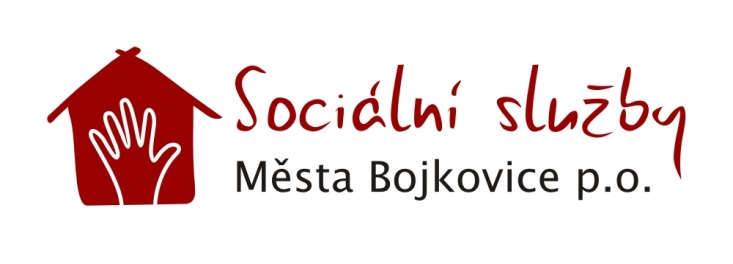 Jste senior nebo člověk se zdravotním postižením a potřebujete pomoc s osobní hygienou, nákupem, úklidem nebo potřebujete doprovodit k lékaři?Jste pečující osoba, která se stará o své blízké a při tom chodí do práce? Uvítali byste pomoc?Máte doma seniora, který už není plně soběstačný, ale ještě nepotřebuje pobytové zařízení, jakým je např. domov pro seniory?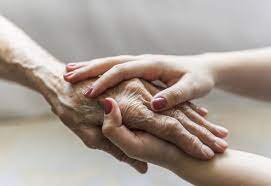 Můžeme vám pomoci.Naše pečovatelská služba poskytuje služby v domácnostech klientů v Bojkovicích (městských částech Krhov, Bzová, Přečkovice), v Záhorovicích, Nezdenicích, Rudicích, v Komni, Pitíně, Hostětíně                      a v Žítkové.Pracujeme PO – NE, od 6:00 hod. do 22:00 hod.Pro bližší informace nás kontaktujte na tel.: 721 107 649 nebo osobně na adrese: Sociální služby Města Bojkovice, p.o., Černíkova 965, Bojkovice.Rádi zodpovíme vaše dotazy!